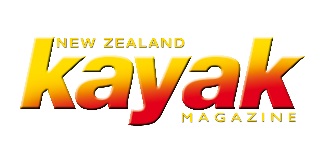 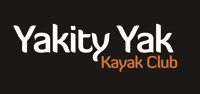 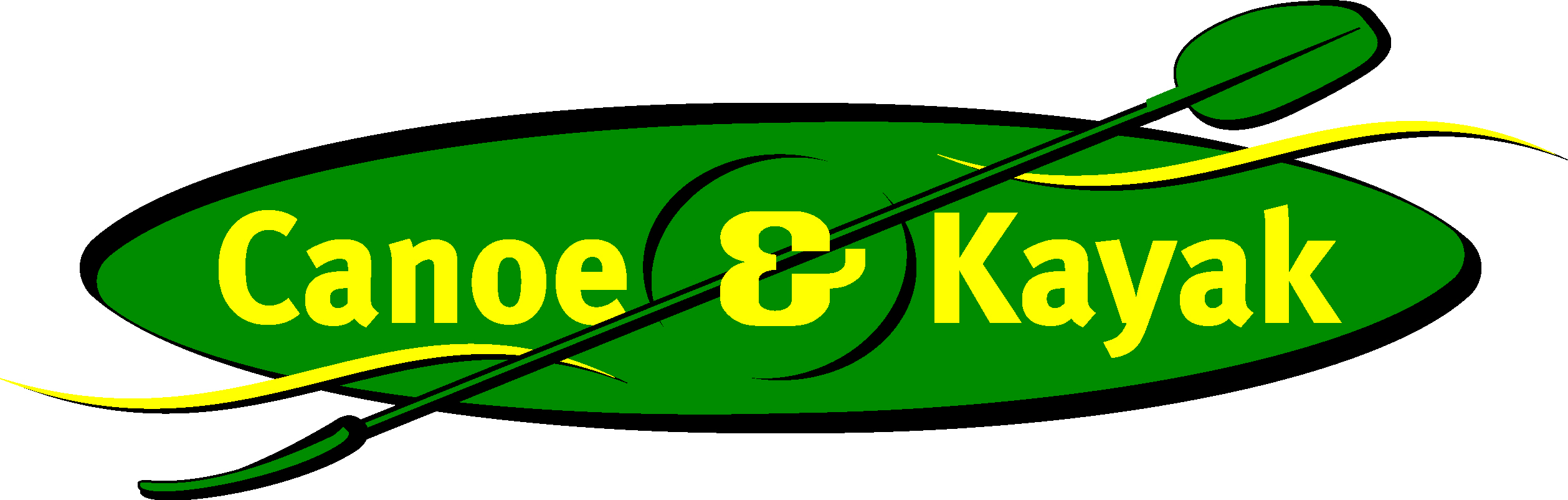 2 Minute FormTrip Name: Lake Arapuni Trifecta – Waikato RiverCheck-in Name and Phone: Ian Henderson at 078832703 Date: 	Waitangi Weekend 6-8 Feb 2015								Branch: North Shore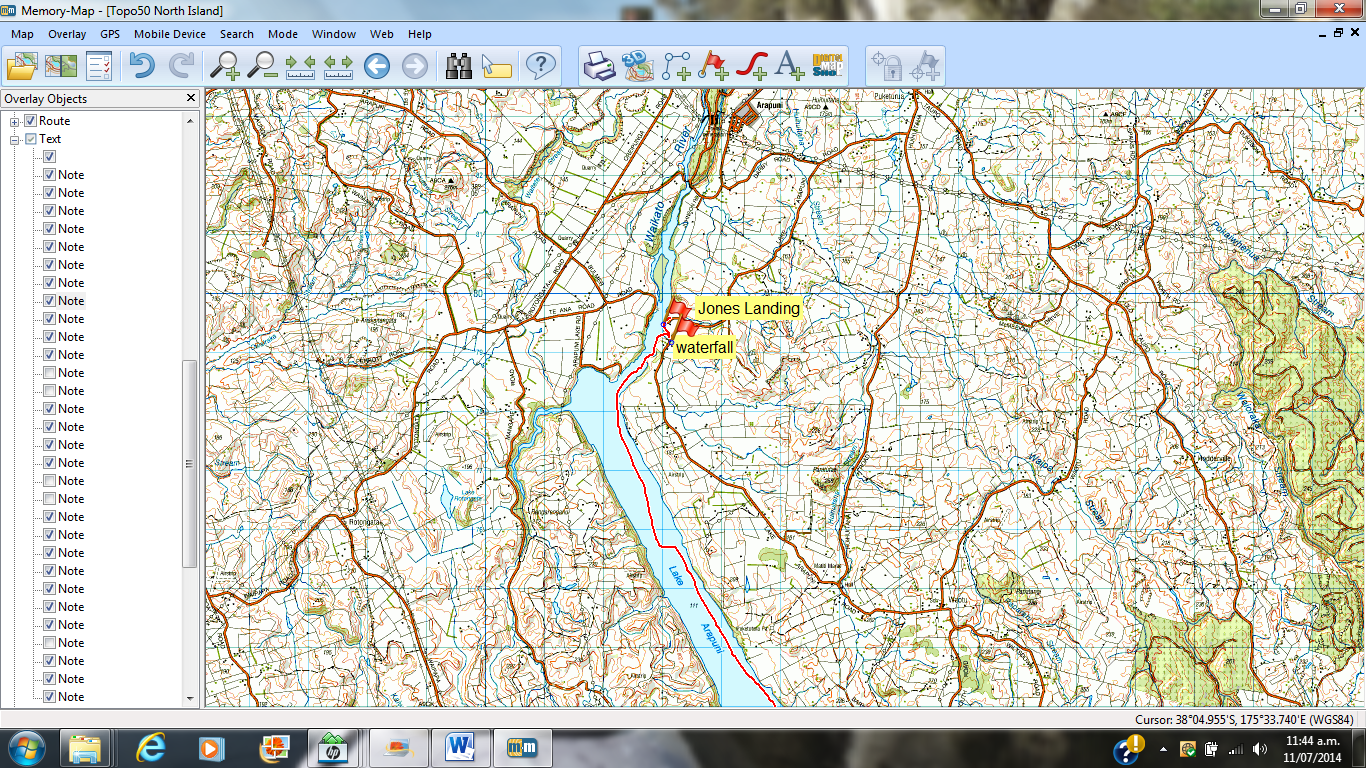 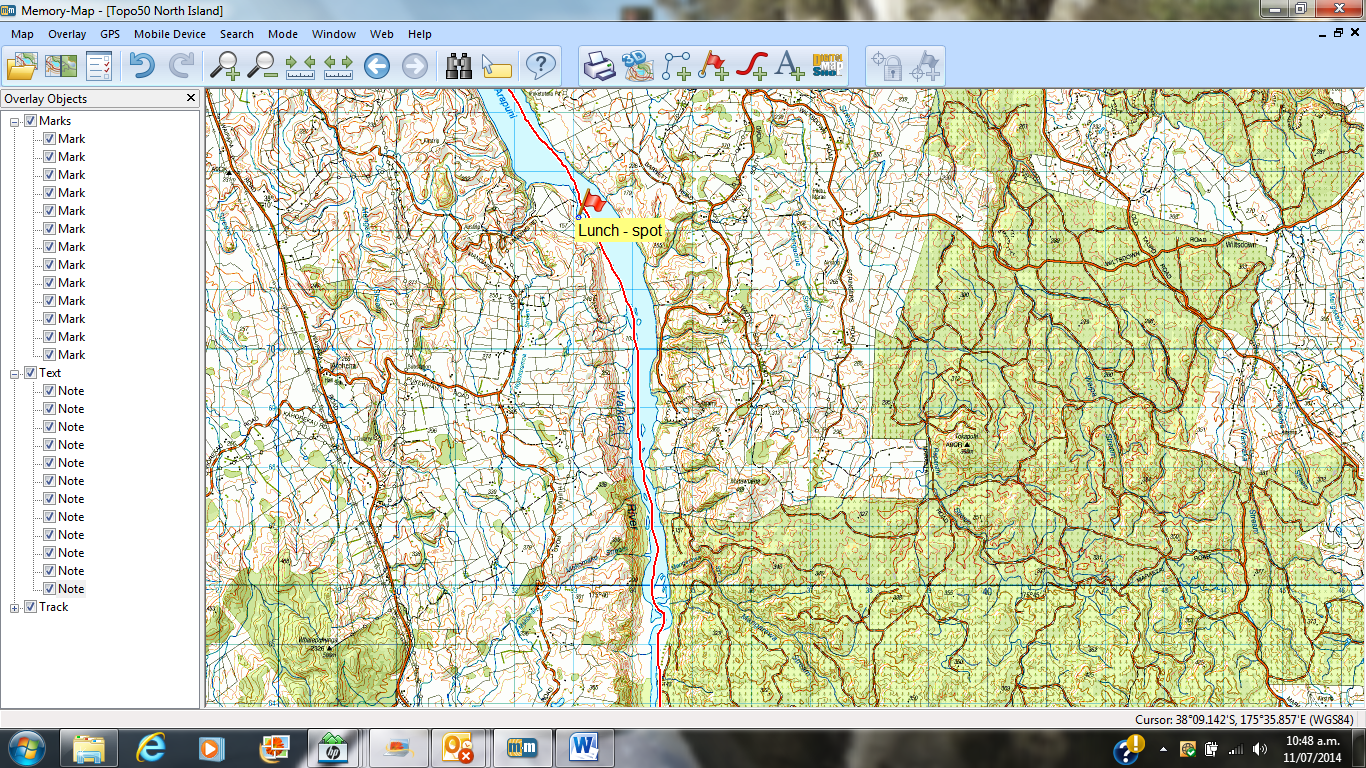 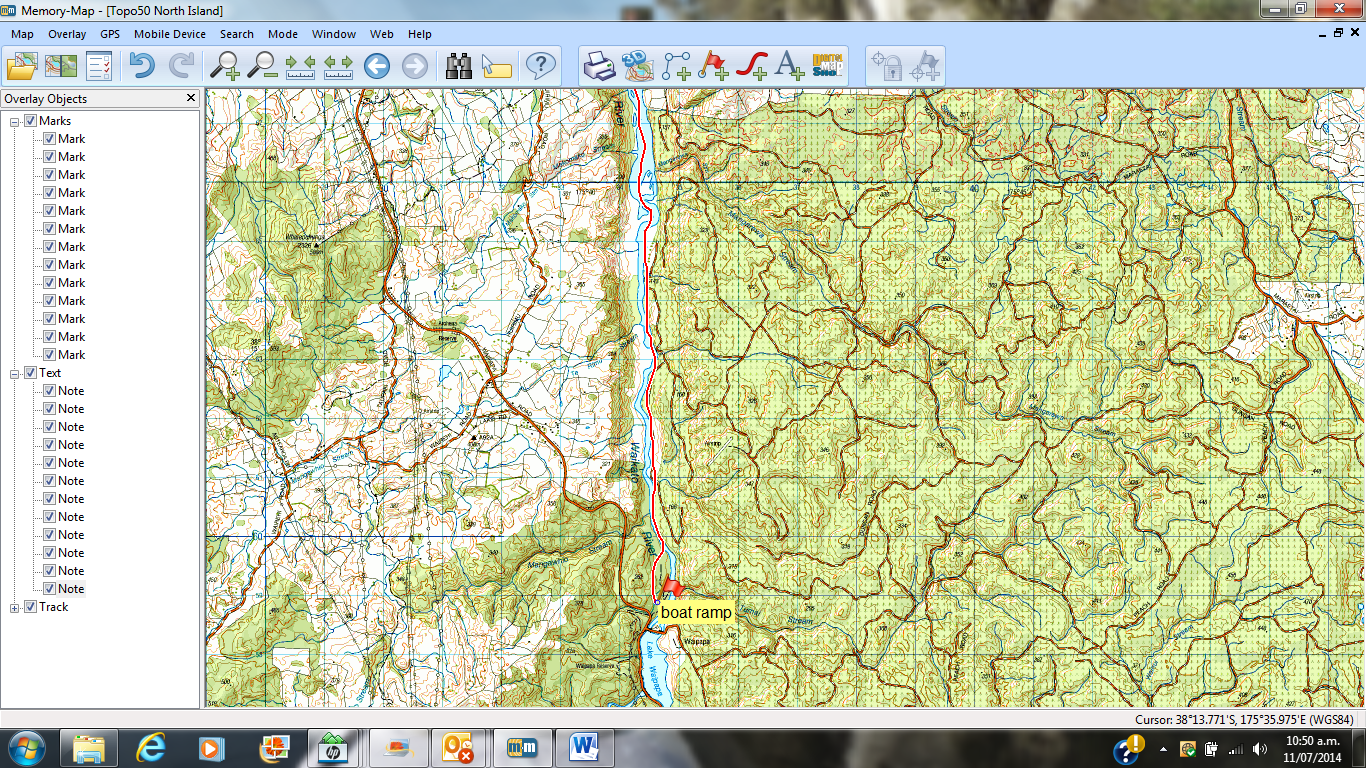 Activity Equipment Check list
Equipment List Helmet (rivers & surf)	Group Gear 	Beanie / hat	 	Split paddles 	Thermals		Repair kit 	Paddle Jacket	 	Fire lighting 	PFD	 	Cooker/thermos 	Spray deck	 	Spare thermals 	Booties		Tow system 	Water & food	 	1st Aid Kit 	Kayak & paddle	 	FlaresGroup - Oceans & Lakes 	 	Compass 	Pumps & Paddle Floats	 	Charts / MapsGroup - River	 	GPS (optional) 	Throw ropes	 	Knife (cut rope) 	Pin kit & saw	 	Emergency ShelterIn case of emergency:   Dial 111, Mayday :VHF Channel 16Kayaking Check list 	Trip plan			 	Latest weather forecast	 	Conditions match skills? 	Hyperthermia (hot) &  
Hypothermia (cold) 	On & off water safety  	Environmental concerns 	Emergency Procedures include emergency get out. 	Working communication devices
 e.g. VHF radio, mobile phones, PLB 	Specific safety issues for this trip 	Participant list 	Any medical conditions 	All participants keen to proceed? 	Trip Plan/ 2-minute form lodged with Ops.  ManagerAppropriate wind conditions to run trips:Novice - no significant surf or swell, wind under 15knots Intermediate- surf or ocean swells less than 1.5 meter or wind under 25 knots.Advanced- any condition that is suitable to the trips aimsAt conclusion of trip:Contact check in person Group Debrief.Check in Person Ph:__________________ Mobile__________________ Work__________________ HomeActivity Document Cover SheetActivity:      Date of Activity:LeadersRuth HendersonRuth HendersonRuth HendersonRuth HendersonRichard SaysellRichard SaysellCell Phone Number021 298 8120021 298 8120021 298 8120021 298 8120021366279021366279VHF Call Sign &/or Vessel NameRudolph ZMS4968Rudolph ZMS4968Rudolph ZMS4968Rudolph ZMS4968Richo RichardRicho RichardVehicle make, model, registration, colourToyota Corolla SWToyota Corolla SWCFT347CFT347General PlanNote: If plan changes, you must notify your Check-in person.For the 10th Annual Summer trip based at Arapuni, we have three winners lined up! Three days of activity on the Waikato River… Thursday night meet at the private property of friends of Ruth’s at Jones Landing, Lake Arapuni. (Map will be emailed to you after registration). Set up tents, work out car shuttles…Friday – “Arapuni - The Long Way” - paddle the length of Lake Arapuni (22km) from Dam to Dam. Drive to Waipapa Dam, do car shuttle, launch at boat ramp and paddle downstream to Jones Landing, stopping midway at Hamilton Anglers Club. Fri night – ‘pot luck’ shared dinner, state your signature dish or be given a suggestion.Saturday – “Ohakuri Hot Stuff” - Drive to Lake Ohakuri Dam and paddle upstream to the Orakei-Korako thermal area. Stop enroute to sample the hot water at Waihunuhunu stream, then do the ‘squeeze’ and soak in a hot pool. Maybe have a coffee at the café at Orakei-Korako (22km) before the return paddle.Sat night – shared dinner, Indian style food, not just curry & rice…the works!Sunday – “Arapuni Dawn” – start the day at 6am; have your own spiritual experience watching the river wake up (6km). Always enchanting! Then after a late breakfast, options include riverside walk to swing bridge and café (3 hrs.) or cycle on Waikato River Trail.For the 10th Annual Summer trip based at Arapuni, we have three winners lined up! Three days of activity on the Waikato River… Thursday night meet at the private property of friends of Ruth’s at Jones Landing, Lake Arapuni. (Map will be emailed to you after registration). Set up tents, work out car shuttles…Friday – “Arapuni - The Long Way” - paddle the length of Lake Arapuni (22km) from Dam to Dam. Drive to Waipapa Dam, do car shuttle, launch at boat ramp and paddle downstream to Jones Landing, stopping midway at Hamilton Anglers Club. Fri night – ‘pot luck’ shared dinner, state your signature dish or be given a suggestion.Saturday – “Ohakuri Hot Stuff” - Drive to Lake Ohakuri Dam and paddle upstream to the Orakei-Korako thermal area. Stop enroute to sample the hot water at Waihunuhunu stream, then do the ‘squeeze’ and soak in a hot pool. Maybe have a coffee at the café at Orakei-Korako (22km) before the return paddle.Sat night – shared dinner, Indian style food, not just curry & rice…the works!Sunday – “Arapuni Dawn” – start the day at 6am; have your own spiritual experience watching the river wake up (6km). Always enchanting! Then after a late breakfast, options include riverside walk to swing bridge and café (3 hrs.) or cycle on Waikato River Trail.For the 10th Annual Summer trip based at Arapuni, we have three winners lined up! Three days of activity on the Waikato River… Thursday night meet at the private property of friends of Ruth’s at Jones Landing, Lake Arapuni. (Map will be emailed to you after registration). Set up tents, work out car shuttles…Friday – “Arapuni - The Long Way” - paddle the length of Lake Arapuni (22km) from Dam to Dam. Drive to Waipapa Dam, do car shuttle, launch at boat ramp and paddle downstream to Jones Landing, stopping midway at Hamilton Anglers Club. Fri night – ‘pot luck’ shared dinner, state your signature dish or be given a suggestion.Saturday – “Ohakuri Hot Stuff” - Drive to Lake Ohakuri Dam and paddle upstream to the Orakei-Korako thermal area. Stop enroute to sample the hot water at Waihunuhunu stream, then do the ‘squeeze’ and soak in a hot pool. Maybe have a coffee at the café at Orakei-Korako (22km) before the return paddle.Sat night – shared dinner, Indian style food, not just curry & rice…the works!Sunday – “Arapuni Dawn” – start the day at 6am; have your own spiritual experience watching the river wake up (6km). Always enchanting! Then after a late breakfast, options include riverside walk to swing bridge and café (3 hrs.) or cycle on Waikato River Trail.For the 10th Annual Summer trip based at Arapuni, we have three winners lined up! Three days of activity on the Waikato River… Thursday night meet at the private property of friends of Ruth’s at Jones Landing, Lake Arapuni. (Map will be emailed to you after registration). Set up tents, work out car shuttles…Friday – “Arapuni - The Long Way” - paddle the length of Lake Arapuni (22km) from Dam to Dam. Drive to Waipapa Dam, do car shuttle, launch at boat ramp and paddle downstream to Jones Landing, stopping midway at Hamilton Anglers Club. Fri night – ‘pot luck’ shared dinner, state your signature dish or be given a suggestion.Saturday – “Ohakuri Hot Stuff” - Drive to Lake Ohakuri Dam and paddle upstream to the Orakei-Korako thermal area. Stop enroute to sample the hot water at Waihunuhunu stream, then do the ‘squeeze’ and soak in a hot pool. Maybe have a coffee at the café at Orakei-Korako (22km) before the return paddle.Sat night – shared dinner, Indian style food, not just curry & rice…the works!Sunday – “Arapuni Dawn” – start the day at 6am; have your own spiritual experience watching the river wake up (6km). Always enchanting! Then after a late breakfast, options include riverside walk to swing bridge and café (3 hrs.) or cycle on Waikato River Trail.For the 10th Annual Summer trip based at Arapuni, we have three winners lined up! Three days of activity on the Waikato River… Thursday night meet at the private property of friends of Ruth’s at Jones Landing, Lake Arapuni. (Map will be emailed to you after registration). Set up tents, work out car shuttles…Friday – “Arapuni - The Long Way” - paddle the length of Lake Arapuni (22km) from Dam to Dam. Drive to Waipapa Dam, do car shuttle, launch at boat ramp and paddle downstream to Jones Landing, stopping midway at Hamilton Anglers Club. Fri night – ‘pot luck’ shared dinner, state your signature dish or be given a suggestion.Saturday – “Ohakuri Hot Stuff” - Drive to Lake Ohakuri Dam and paddle upstream to the Orakei-Korako thermal area. Stop enroute to sample the hot water at Waihunuhunu stream, then do the ‘squeeze’ and soak in a hot pool. Maybe have a coffee at the café at Orakei-Korako (22km) before the return paddle.Sat night – shared dinner, Indian style food, not just curry & rice…the works!Sunday – “Arapuni Dawn” – start the day at 6am; have your own spiritual experience watching the river wake up (6km). Always enchanting! Then after a late breakfast, options include riverside walk to swing bridge and café (3 hrs.) or cycle on Waikato River Trail.For the 10th Annual Summer trip based at Arapuni, we have three winners lined up! Three days of activity on the Waikato River… Thursday night meet at the private property of friends of Ruth’s at Jones Landing, Lake Arapuni. (Map will be emailed to you after registration). Set up tents, work out car shuttles…Friday – “Arapuni - The Long Way” - paddle the length of Lake Arapuni (22km) from Dam to Dam. Drive to Waipapa Dam, do car shuttle, launch at boat ramp and paddle downstream to Jones Landing, stopping midway at Hamilton Anglers Club. Fri night – ‘pot luck’ shared dinner, state your signature dish or be given a suggestion.Saturday – “Ohakuri Hot Stuff” - Drive to Lake Ohakuri Dam and paddle upstream to the Orakei-Korako thermal area. Stop enroute to sample the hot water at Waihunuhunu stream, then do the ‘squeeze’ and soak in a hot pool. Maybe have a coffee at the café at Orakei-Korako (22km) before the return paddle.Sat night – shared dinner, Indian style food, not just curry & rice…the works!Sunday – “Arapuni Dawn” – start the day at 6am; have your own spiritual experience watching the river wake up (6km). Always enchanting! Then after a late breakfast, options include riverside walk to swing bridge and café (3 hrs.) or cycle on Waikato River Trail.Latest Time Off the Water1600 Fri & Sat.0900 SunTMP  used20Tide/ Forecast Lake LevelLow n/aHighCommunications Carried21VHF. Cellphone coverage in gorges is unreliable – may need to climb a hill, and then need to ring a landline.VHF. Cellphone coverage in gorges is unreliable – may need to climb a hill, and then need to ring a landline.VHF. Cellphone coverage in gorges is unreliable – may need to climb a hill, and then need to ring a landline.VHF. Cellphone coverage in gorges is unreliable – may need to climb a hill, and then need to ring a landline.VHF. Cellphone coverage in gorges is unreliable – may need to climb a hill, and then need to ring a landline.VHF. Cellphone coverage in gorges is unreliable – may need to climb a hill, and then need to ring a landline.CommunicationsWe will be communicating as a group on VHF Channel 06_____We will be communicating as a group on VHF Channel 06_____We will be communicating as a group on VHF Channel 06_____We will be communicating as a group on VHF Channel 06_____We will be communicating as a group on VHF Channel 06_____We will be communicating as a group on VHF Channel 06_____Equipment CarriedUsual kayaking kit and safety gear. Usual kayaking kit and safety gear. Usual kayaking kit and safety gear. Usual kayaking kit and safety gear. Usual kayaking kit and safety gear. Usual kayaking kit and safety gear. Trip Report(Use other side if more space required)ActivityActivityActivityKayaking – Arapuni – The Long Way Kayaking – Arapuni – The Long Way Kayaking – Arapuni – The Long Way Kayaking – Arapuni – The Long Way CentreNorth ShoreNorth ShoreLocation – Waikato RiverLocation – Waikato RiverLocation – Waikato RiverLocation – Waikato RiverLocation – Waikato RiverDifficulty1Difficulty1Difficulty1Difficulty1Difficulty1Strong beginnersStrong beginnersActivity DescriptionActivity DescriptionActivity Description“Arapuni - The Long Way” - paddle the length of Lake Arapuni (22km) from Dam to Dam. Drive to Waipapa Dam, do car shuttle, launch at boat ramp and paddle downstream to Jones Landing, stopping midway at Hamilton Anglers Club. “Arapuni - The Long Way” - paddle the length of Lake Arapuni (22km) from Dam to Dam. Drive to Waipapa Dam, do car shuttle, launch at boat ramp and paddle downstream to Jones Landing, stopping midway at Hamilton Anglers Club. “Arapuni - The Long Way” - paddle the length of Lake Arapuni (22km) from Dam to Dam. Drive to Waipapa Dam, do car shuttle, launch at boat ramp and paddle downstream to Jones Landing, stopping midway at Hamilton Anglers Club. “Arapuni - The Long Way” - paddle the length of Lake Arapuni (22km) from Dam to Dam. Drive to Waipapa Dam, do car shuttle, launch at boat ramp and paddle downstream to Jones Landing, stopping midway at Hamilton Anglers Club. “Arapuni - The Long Way” - paddle the length of Lake Arapuni (22km) from Dam to Dam. Drive to Waipapa Dam, do car shuttle, launch at boat ramp and paddle downstream to Jones Landing, stopping midway at Hamilton Anglers Club. “Arapuni - The Long Way” - paddle the length of Lake Arapuni (22km) from Dam to Dam. Drive to Waipapa Dam, do car shuttle, launch at boat ramp and paddle downstream to Jones Landing, stopping midway at Hamilton Anglers Club. “Arapuni - The Long Way” - paddle the length of Lake Arapuni (22km) from Dam to Dam. Drive to Waipapa Dam, do car shuttle, launch at boat ramp and paddle downstream to Jones Landing, stopping midway at Hamilton Anglers Club. “Arapuni - The Long Way” - paddle the length of Lake Arapuni (22km) from Dam to Dam. Drive to Waipapa Dam, do car shuttle, launch at boat ramp and paddle downstream to Jones Landing, stopping midway at Hamilton Anglers Club. Leader qualification req.2Leader qualification req.2Leader qualification req.2Leader qualification req.2Sea Kayak LeaderSea Kayak LeaderGet in LocationGet in LocationGet in LocationBoat ramp, N of Waipapa damBoat ramp, N of Waipapa damBoat ramp, N of Waipapa damBoat ramp, N of Waipapa damBoat ramp, N of Waipapa damBoat ramp, N of Waipapa damBoat ramp, N of Waipapa damBoat ramp, N of Waipapa damMap no.4Map no.4Map no.4Map no.4260-T15, T16, BE35260-T15, T16, BE35DistanceDistanceDistanceDistanceDistance18km18kmGet out LocationGet out LocationGet out LocationJones Landing. Jones Landing. Jones Landing. Jones Landing. Jones Landing. Jones Landing. Jones Landing. Jones Landing. Coastguard ChannelCoastguard ChannelCoastguard ChannelCoastguard Channel1616NowcastingNowcastingNowcastingNowcastingNowcasting22, 2322, 23Emergency get out 5Emergency get out 5Emergency get out 5Along river bankAlong river bankAlong river bankAlong river bankAlong river bankAlong river bankAlong river bankAlong river bankEmergency / Coastguard StationEmergency / Coastguard StationEmergency / Coastguard StationEmergency / Coastguard StationPhonePhonePhonePhonePhoneEmergency get out 5Emergency get out 5Emergency get out 5Along river bankAlong river bankAlong river bankAlong river bankAlong river bankAlong river bankAlong river bankAlong river bankDrinking Water6Drinking Water6RiverRiverRiverToilets7Toilets7Toilets7Toilets7Toilets7The Landing and at Jones LandingThe Landing and at Jones LandingThe Landing and at Jones LandingThe Landing and at Jones LandingEmergency ResponseEmergency ResponseEmergency ResponseRefer Emergency Response BookletRefer Emergency Response BookletRefer Emergency Response BookletRefer Emergency Response BookletRefer Emergency Response BookletRefer Emergency Response BookletRefer Emergency Response BookletRefer Emergency Response BookletParking8Parking8Parking8Parking8Parking8Jones LandingJones LandingJones LandingJones LandingSpecific Equipment Required9Specific Equipment Required9Specific Equipment Required9Working Communications equipment in this area10Working Communications equipment in this area10Cellphone - unreliableCellphone - unreliableCellphone - unreliableCellphone - unreliableCellphone - unreliableCellphone - unreliablePLBVHF Sat PhonePLBVHF Sat PhoneOther resources 
and notes11Other resources 
and notes11Other resources 
and notes11Car Shuttle neededCar Shuttle neededCar Shuttle neededCar Shuttle neededCar Shuttle neededCar Shuttle neededCar Shuttle neededCar Shuttle neededWeather Parameters12Weather Parameters1215knot or less head wind15knot or less head wind15knot or less head wind15knot or less head wind15knot or less head wind15knot or less head wind15knot or less head wind15knot or less head wind15knot or less head wind15knot or less head wind15knot or less head wind15knot or less head windPrevious incidents13Previous incidents13Previous incidents13Previous incidents13Previous incidents13Previous incidents13Previous incidents13Previous incidents13Previous incidents13Previous incidents13Previous incidents13Previous incidents13Previous incidents13Previous incidents13Previous incidents13Previous incidents13Previous incidents13Previous incidents13Previous incidents13Previous incidents13Previous incidents13Previous incidents13Previous incidents13Previous incidents13Safety Management14Safety Management14Safety Management14Safety Management14Safety Management14Safety Management14Safety Management14Safety Management14Safety Management14Safety Management14Safety Management14Safety Management14Safety Management14Safety Management14Safety Management14Safety Management14Safety Management14Safety Management14Safety Management14Safety Management14Safety Management14Safety Management14Safety Management14Safety Management14HazardHazardSignificant?- E/I/MSignificant?- E/I/MSignificant?- E/I/MManagement Strategy15Management Strategy15Management Strategy15Management Strategy15Management Strategy15Management Strategy15HazardSignificant?- E/I/MSignificant?- E/I/MManagement Strategy15Management Strategy15Management Strategy15Management Strategy15Management Strategy15Management Strategy15Management Strategy15Management Strategy15Management Strategy15Management Strategy15Cold WaterCold WaterYes -  MYes -  MYes -  MCarry spare dry clothes and shelterCarry spare dry clothes and shelterCarry spare dry clothes and shelterCarry spare dry clothes and shelterCarry spare dry clothes and shelterCarry spare dry clothes and shelterDeep WaterYes - EYes - ECorrectly fit PFDsCorrectly fit PFDsCorrectly fit PFDsCorrectly fit PFDsCorrectly fit PFDsCorrectly fit PFDsCorrectly fit PFDsCorrectly fit PFDsCorrectly fit PFDsCorrectly fit PFDsMedical ConditionsMedical ConditionsYes - MYes - MYes - MLeader has first aid qualification Ask customers about medical conditionsLeader has first aid qualification Ask customers about medical conditionsLeader has first aid qualification Ask customers about medical conditionsLeader has first aid qualification Ask customers about medical conditionsLeader has first aid qualification Ask customers about medical conditionsLeader has first aid qualification Ask customers about medical conditionsBad WeatherYes - MYes - MUnderstand weather forecasts.Have back up plans or pull out if necessaryUnderstand weather forecasts.Have back up plans or pull out if necessaryUnderstand weather forecasts.Have back up plans or pull out if necessaryUnderstand weather forecasts.Have back up plans or pull out if necessaryUnderstand weather forecasts.Have back up plans or pull out if necessaryUnderstand weather forecasts.Have back up plans or pull out if necessaryUnderstand weather forecasts.Have back up plans or pull out if necessaryUnderstand weather forecasts.Have back up plans or pull out if necessaryUnderstand weather forecasts.Have back up plans or pull out if necessaryUnderstand weather forecasts.Have back up plans or pull out if necessaryCapsizingCapsizingYes - MYes - MYes - MCorrectly fit PFDs Skills at performing rescues.Correctly fit PFDs Skills at performing rescues.Correctly fit PFDs Skills at performing rescues.Correctly fit PFDs Skills at performing rescues.Correctly fit PFDs Skills at performing rescues.Correctly fit PFDs Skills at performing rescues.Heat / Sunno - Mno - MProtective Clothing (worn),  Sunglasses, HatSun ScreenPlenty of drinksProtective Clothing (worn),  Sunglasses, HatSun ScreenPlenty of drinksProtective Clothing (worn),  Sunglasses, HatSun ScreenPlenty of drinksProtective Clothing (worn),  Sunglasses, HatSun ScreenPlenty of drinksProtective Clothing (worn),  Sunglasses, HatSun ScreenPlenty of drinksProtective Clothing (worn),  Sunglasses, HatSun ScreenPlenty of drinksProtective Clothing (worn),  Sunglasses, HatSun ScreenPlenty of drinksProtective Clothing (worn),  Sunglasses, HatSun ScreenPlenty of drinksProtective Clothing (worn),  Sunglasses, HatSun ScreenPlenty of drinksProtective Clothing (worn),  Sunglasses, HatSun ScreenPlenty of drinksPanicPanicYes - MYes - MYes - MEnsure conditions match level 
of skillsEnsure conditions match level 
of skillsEnsure conditions match level 
of skillsEnsure conditions match level 
of skillsEnsure conditions match level 
of skillsEnsure conditions match level 
of skillsObstaclesYes - MYes - MBlackberry bushes, if need emergency exit. Good picking in Feb!Blackberry bushes, if need emergency exit. Good picking in Feb!Blackberry bushes, if need emergency exit. Good picking in Feb!Blackberry bushes, if need emergency exit. Good picking in Feb!Blackberry bushes, if need emergency exit. Good picking in Feb!Blackberry bushes, if need emergency exit. Good picking in Feb!Blackberry bushes, if need emergency exit. Good picking in Feb!Blackberry bushes, if need emergency exit. Good picking in Feb!Blackberry bushes, if need emergency exit. Good picking in Feb!Blackberry bushes, if need emergency exit. Good picking in Feb!Other HazardsOther HazardsAvoid the first w/e of May as it is the opening of duck shooting season.Avoid the first w/e of May as it is the opening of duck shooting season.Avoid the first w/e of May as it is the opening of duck shooting season.Avoid the first w/e of May as it is the opening of duck shooting season.Avoid the first w/e of May as it is the opening of duck shooting season.Avoid the first w/e of May as it is the opening of duck shooting season.Other VesselsYes - MYes - MUnderstand the “rules of the sea”“Be seen” – Have two of the following; flag, brightly coloured kayak, brightly coloured Pfd or hat. At night: an all- round white light & a powerful torch.Understand the “rules of the sea”“Be seen” – Have two of the following; flag, brightly coloured kayak, brightly coloured Pfd or hat. At night: an all- round white light & a powerful torch.Understand the “rules of the sea”“Be seen” – Have two of the following; flag, brightly coloured kayak, brightly coloured Pfd or hat. At night: an all- round white light & a powerful torch.Understand the “rules of the sea”“Be seen” – Have two of the following; flag, brightly coloured kayak, brightly coloured Pfd or hat. At night: an all- round white light & a powerful torch.Understand the “rules of the sea”“Be seen” – Have two of the following; flag, brightly coloured kayak, brightly coloured Pfd or hat. At night: an all- round white light & a powerful torch.Understand the “rules of the sea”“Be seen” – Have two of the following; flag, brightly coloured kayak, brightly coloured Pfd or hat. At night: an all- round white light & a powerful torch.Understand the “rules of the sea”“Be seen” – Have two of the following; flag, brightly coloured kayak, brightly coloured Pfd or hat. At night: an all- round white light & a powerful torch.Understand the “rules of the sea”“Be seen” – Have two of the following; flag, brightly coloured kayak, brightly coloured Pfd or hat. At night: an all- round white light & a powerful torch.Understand the “rules of the sea”“Be seen” – Have two of the following; flag, brightly coloured kayak, brightly coloured Pfd or hat. At night: an all- round white light & a powerful torch.Understand the “rules of the sea”“Be seen” – Have two of the following; flag, brightly coloured kayak, brightly coloured Pfd or hat. At night: an all- round white light & a powerful torch.Other HazardsOther HazardsCold camping conditions in winter –beanie, thermals, woollies, hot water bottle advised.Cold camping conditions in winter –beanie, thermals, woollies, hot water bottle advised.Cold camping conditions in winter –beanie, thermals, woollies, hot water bottle advised.Cold camping conditions in winter –beanie, thermals, woollies, hot water bottle advised.Cold camping conditions in winter –beanie, thermals, woollies, hot water bottle advised.Cold camping conditions in winter –beanie, thermals, woollies, hot water bottle advised.Other HazardsPower boats, water skiers, wake-boarders.Power boats, water skiers, wake-boarders.Power boats, water skiers, wake-boarders.Power boats, water skiers, wake-boarders.Power boats, water skiers, wake-boarders.Power boats, water skiers, wake-boarders.Power boats, water skiers, wake-boarders.Power boats, water skiers, wake-boarders.Power boats, water skiers, wake-boarders.Power boats, water skiers, wake-boarders.Written up by:Ruth E. HendersonRuth E. HendersonRuth E. HendersonApproved By:Approved By:Signed:Date:Date:Review in:Review in:12 months from date of approval12 months from date of approval12 months from date of approval12 months from date of approvalAdditional Information Sheet (Optional)Additional Information Sheet (Optional)Additional Information Sheet (Optional)Additional Information Sheet (Optional)Additional Information Sheet (Optional)Additional Information Sheet (Optional)Additional Information Sheet (Optional)Introduction (A general introduction)Introduction (A general introduction)Description (A description of the tour – as if you were selling the idea to someone)Description (A description of the tour – as if you were selling the idea to someone)Local AttractionsLocal AttractionsTransport/ Local OperatorsContact detailsContact detailsContact detailsContact detailsContact detailsLocal EateriesLocal EateriesContact detailsAccommodation/ Campsite LocationsAccommodation/ Campsite LocationsAccommodation/ Campsite LocationsFacilitiesFacilitiesFacilitiesFacilitiesNameCamping at private property  (Private home with camping in adjoining field. Use of house facilities inc hot showers).Or freedom camping at Jones Landing (shade trees, flush toilets only)Camping at private property  (Private home with camping in adjoining field. Use of house facilities inc hot showers).Or freedom camping at Jones Landing (shade trees, flush toilets only)FuelnoPhoneShowersnoPowernoE-mailToiletsyesWater AccessyesWebsiteLaundrynoPoolnoPhysical AddressWaterriverFires AllowedYes in winterOtherSuppliesnoOther informationActivity reports. Is all relevant information present:– Approved Trip Management Plan (TMP)/ 2 minute form–  Club Trip Participant Sheet– Weather forecast– Activity Check List– Trip report (May be on the 2 minute form)– Accident / incident reportsLeaders Signature:Date: